Συνάντηση του Δημάρχου Λαμιέων Νίκου Σταυρογιάννη με τον Υφυπουργό παρά τω Πρωθυπουργώ Τέρενς ΚουίκΣυζήτηση τόσο για τα μείζονα ζητήματα του Δήμου όσο και για τις γενικότερες πολιτικές εξελίξεις είχαν χθες, Πέμπτη 21 Απριλίου, ο Δήμαρχος Λαμιέων Νίκος Σταυρογιάννης με τον Υφυπουργό παρά τω Πρωθυπουργώ Τέρενς Κουίκ. Συζητήθηκαν ακόμα τα σημαντικά προβλήματα που αντιμετωπίζει γενικότερα η Τοπική Αυτοδιοίκηση με την υποστελέχωση, την έλλειψη πόρων και τις επιπλέον αρμοδιότητες άρα και υποχρεώσεις της να κάνουν την κατάσταση ασφυκτική.Τον Υφυπουργό παρά τω Πρωθυπουργώ Τέρενς Κουίκ, συνόδευε το στέλεχος της Γενικής Γραμματείας Συντονισμού Σύλβια Γαλλιροπούλου.Από το Γραφείο Τύπου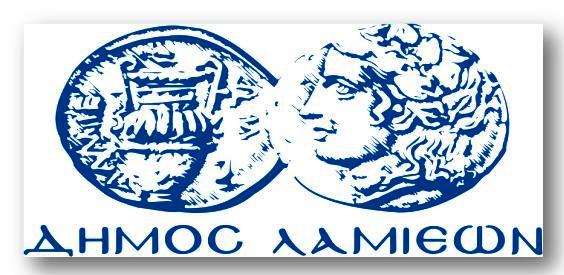 ΠΡΟΣ: ΜΜΕΔΗΜΟΣ ΛΑΜΙΕΩΝΓραφείου Τύπου& ΕπικοινωνίαςΛαμία, 22/4/2016